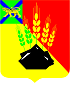 АДМИНИСТРАЦИЯ МИХАЙЛОВСКОГО МУНИЦИПАЛЬНОГО РАЙОНА ПОСТАНОВЛЕНИЕ 
_________                                          с. Михайловка                                         №___________О внесении изменений в постановление администрации Михайловского муниципального района от 21.12.2021 № 1312-па «Об утверждении муниципальной программы«Развитие культуры Михайловского муниципального района» на 2022-2024 годы»На основании Бюджетного кодекса Российской Федерации, Федерального закона от 06.10.2003 № 131-ФЗ «Об общих принципах организации местного самоуправления в Российской Федерации», Законом Российской Федерации от 09.10.1992 № 3612-1 «Основы законодательства Российской Федерации о культуре», руководствуясь постановлением администрации Михайловского муниципального района от 29.07.2022 № 892-па «Об утверждении Порядка разработки и реализации муниципальных программ администрации Михайловского муниципального района», на основании Устава Михайловского муниципального района, администрация Михайловского муниципального районаПОСТАНОВЛЯЕТ:1. Внести изменения в постановление администрации Михайловского муниципального района от 21.12.2021 № 1312-па «Об утверждении муниципальной программы «Развитие культуры Михайловского муниципального района» на 2022-2024 годы (далее – Программа) следующие изменения:1.1. Исключить в наименовании и пункте 1 постановления слова «на 2022-2024 годы»;1.2. В Программе:1.2.1. Исключить в наименовании слова «на 2022-2024 годы»;1.2.2. Исключить паспорт Программы;1.2.3. Изложить разделы 1-3 Программы в следующей редакции:«1. Стратегические приоритетыа) оценка текущего состояния соответствующей сферы социально-экономического развития Михайловского муниципального районаЧисленность населения Михайловского муниципального района по состоянию на 01 января 2023 г. составляла 28755 человек. В течение 2018 – 2023 гг. среднегодовая численность населения сократилась на 728 человек (на 3% относительно 2018 года), наблюдается стабильная динамика постепенного снижения численности населения.Это обусловлено усилением тенденции старения населения, естественной убылью и миграционным оттоком.Естественная убыль населения в 2022 г. составила – 172 чел. Наблюдается устойчивая тенденция превышения смертности над рождаемостью. Кроме того, последние 5 лет наблюдается отрицательный миграционный прирост.В среднегодовом исчислении ежегодно из района выбывает 1200 чел., прибывает 944 человек. Миграционная убыль в период с 2021 по 2022 г. составила 239 человек.Несмотря на снижение численности и естественную убыль населения, наблюдаемые в течение последних лет, складывается следующая ситуация: увеличивается численность и доля людей старше трудоспособного возраста, сокращается численность и доля лиц трудоспособного возраста при неизменном значении доли лиц моложе трудоспособного возраста, что приводит к демографическому старению населения. Повлиять на улучшение ситуации, а именно повлиять на развитие культуры района поможет реализация муниципальной программы «Развитие культуры Михайловского муниципального района».В целях решения проблемы сохранения основ традиционной народной культуры, в течение всего времени реализации муниципальной программы проводятся районные массовые праздники, выставки традиционного народного декоративно-прикладного творчества, фестивали, конкурсы.Однако, при имеющихся общих положительных тенденциях, в муниципальных учреждениях культуры сохраняются проблемы, которые не позволяют говорить о том, что процесс модернизации данной сферы удовлетворяет потребности населения. Решить проблемы можно только с использованием программно-целевого метода для достижения поставленных целей, так как это длительный непрерывный по времени процесс, требующий продолжительного системного и компетентного подхода осуществления действий программных мероприятий. Программой предусмотрено продолжение проведения праздников, фестивалей, конкурсов, проведение мероприятий по сохранению и популяризации объектов культурного наследия.Для обеспечения жителей Михайловского муниципального района, в том числе детей и подростков, качественными и доступными услугами в сфере культуры муниципальной программой предусматриваются расходы на проведение районных праздников, фестивалей и конкурсов; финансовое обеспечение выполнения муниципальных заданий учреждениями культуры, пополнение книжного фонда муниципальных библиотек; предоставление доступа посетителей библиотек и музея к сети Интернет.В целях создания условий развития местного традиционного художественного творчества и популяризации творческих коллективов района, в том числе и детских, программой предусмотрено участие в фестивалях и конкурсах всех уровней.Муниципальная программа "Развитие культуры Михайловского муниципального района" представляет собой выбор оптимальных путей и способов обеспечения устойчивого и динамичного развития культуры, выравнивания возможностей участия населения в культурной жизни и повышения привлекательности услуг, оказываемых муниципальными учреждениями культуры жителям Михайловского муниципального района.б) описание приоритетов и целей муниципальной политики в сфере реализации муниципальной программы. Муниципальная программа направлена на обеспечение достижения приоритетов и целей государственной политики в сфере повышения культурного уровня и сформирована с учетом целей и показателей, содержащихся в документах стратегического планирования, в том числе, в следующих документах:Указ Президента Российской Федерации от 7 мая 2018 года № 204 «О национальных целях и стратегических задачах развития Российской Федерации на период до 2024 года»;Указ Президента Российской Федерации от 21 июля 2020 года № 474 "О национальных целях развития Российской Федерации на период до 2030 года»;Единый план по достижению национальных целей развития Российской Федерации на период до 2024 года и на плановый период до 2030 года, утвержденный Распоряжением Правительства Российской Федерации от 1 октября 2021 года № 2765-р;Решение Думы Михайловского муниципального района от 28.06.2012 № 305 «Об утверждении Стратегии социально-экономического развития Михайловского муниципального района на период 2012 – 2025 гг.».Государственная культурная политика в Михайловском муниципальном районе нацелена на реализацию стратегической роли культуры как духовно-нравственного основания для формирования гармонично развитой личности, укрепление единства российского общества и российской гражданской идентичности, увеличение количества граждан, вовлеченных в культурную деятельность, и повышение востребованности цифровых ресурсов в сфере культуры. Достижение указанных целей обеспечивалось в том числе за счет модернизации инфраструктуры культуры, широкой поддержки творческих инициатив граждан и организаций, культурно-просветительских проектов, переподготовки специалистов сферы культуры, развития волонтерского движения и внедрения информационных технологий.в) задачи муниципального управления, способы их эффективного решения в сфере культуры Михайловского муниципального района:Укрепление гражданской идентичности, создание условий для воспитания граждан, сохранение исторического и культурного наследия и его использование для воспитания и образования, передача от поколения к поколению традиционных для российской цивилизации ценностей и норм, традиций, обычаев и образцов поведения, создание условий для реализации каждым человеком его творческого потенциала, обеспечение доступа граждан к знаниям, информации, культурным ценностям и благам.г) задачи, определенные в соответствии с национальными целями:Возможности для самореализации и развития талантов, обеспечение равной доступности культурных благ для граждан Михайловского муниципального района, сохранение исторических и национально-культурных традиций и организации на их основе процесса воспитания гармонично развитой и социально ответственной личности д) задачи обеспечения достижения показателей социально-экономического развития Михайловского муниципального района, предусмотренные Стратегией социально-экономического развития Михайловского муниципального района:Достижение целей муниципальной программы предполагается посредством решения взаимосвязанных и взаимодополняющих задач, отражающих установленные полномочия органов государственной власти в сфере культуры:Организация деятельности клубных формирований и формирований самодеятельного народного творчества в учреждениях культуры Михайловского муниципального района;Организация библиотечного обслуживания населения Михайловского муниципального района;Организация доступа населения Михайловского муниципального района к музейным коллекциям и музейным предметам;Сохранение культурного и исторического наследия, обеспечение доступа граждан к культурным ценностям и участию в культурной жизни, реализация творческого потенциала населения.Увеличение количества жителей Михайловского муниципального района, участвующих в районных, краевых, региональных и международных конкурсах и фестивалях;4. Увеличение количества мероприятий для массового отдыха жителей Михайловского муниципального районаСоздание благоприятных условий для устойчивого развития сферы культуры.В целях решения данных задач планируется проведение мероприятий, направленных на создание благоприятных условий , обеспечение доступности и эффективной деятельности учреждений культуры, в том числе за счет обеспечения деятельности районных бюджетных муниципальных учреждений культуры, подведомственных учреждений библиотечного обслуживания, модернизация библиотек в части комплектования книжных фондов библиотек, обеспечения информационно-техническим оборудованием библиотек, Поддержка отрасли культуры (поддержка лучших работников муниципальных учреждений культуры, находящихся на территории сельских поселений). Данные задачи включают формирование организационных, экономических, финансовых, кадровых, научных, материально-технических, информационных, методических и иных условий, необходимых для обеспечения устойчивого развития сферы культуры на период до 2030 года.2. ПАСПОРТМУНИЦИПАЛЬНОЙ ПРОГРАММЫ МИХАЙЛОВСКОГО МУНИЦИПАЛЬНОГО РАЙОНА"РАЗВИТИЕ КУЛЬТУРЫ МИХАЙЛОСКОГО МУНИЦИПАЛЬНОГО РАЙОНА"Основные положения2. Показатели муниципальной программы«Развитие культуры Михайловского муниципального района» 3. Структура муниципальной программы«Развитие культуры Михайловского муниципального района»4. Финансовое обеспечение муниципальной программы «Развитие культуры Михайловского муниципального района»Прогнозсводных показателей муниципальных заданий наоказание муниципальных услуг (выполнение работ) муниципальными учреждениями в рамках муниципальной программы Информация о социальных, финансовых,стимулирующих налоговых льготахСоциальные, финансовые, стимулирующие налоговые льготы в сфере реализации Программы не предусмотрены.»Разделы 4-8 Программы исключить;Приложение 1 к Программе исключить.2. Муниципальному казенному учреждению «Управление по организационно-техническому обеспечению деятельности администрации Михайловского муниципального района» (Корж С.Г.) разместить данное постановление на официальном сайте администрации Михайловского муниципального района. 3. Настоящее постановление вступает в силу с момента его размещения на официальном сайте администрации Михайловского муниципального района в информационно-коммуникационной сети Интернет. 4. Контроль исполнения настоящего постановления возложить на заместителя главы администрации муниципального района Петроченко О.В.Глава Михайловского муниципального района –Глава администрации района                                                           В.В. АрхиповКуратор муниципальной программыПетроченко Оксана Валентиновна, заместитель главы администрации Михайловского муниципального районаОтветственный исполнитель муниципальной программыОтдел по культуре, внутренней и молодёжной политикеСоисполнители государственной программы Муниципальное бюджетное межпоселенческое учреждение культуры Михайловского муниципального района «Методическое культурно-информационное объединениеПериод реализации государственной программы 2022 - 2026 годыЦели муниципальной программы1. Создание условий для дальнейшего развития культуры и искусства в Михайловском муниципальном районе и сохранение национально-культурных традиций для формирования духовно-нравственных ориентиров граждан2. Обеспечение равной доступности культурных благ для граждан Михайловского муниципального районаЗадачи муниципальной программыПоддержка и развитие инфраструктуры учреждений культуры, модернизация учреждений культуры;Поддержка и стимулирование учреждений культуры;Организация библиотечного обслуживания населения;Сохранение количества участников клубных формирований;Сохранение культурного и исторического наследия, обеспечение доступа граждан к культурным ценностям и участию в культурной жизни, реализация творческого потенциала населения;Увеличение количества жителей Михайловского муниципального района, участвующих в районных, краевых, региональных и международных конкурсах и фестивалях;Увеличение количества мероприятий для массового отдыха жителей Михайловского муниципального района;Увеличение количества специалистов, прошедших повышение квалификации;Получение дополнительных возможностей для творческого развития и самореализации в современных учреждениях культуры, а так же более широкий доступ к культурным ценностямПеречень подпрограммПодпрограмма 1. «Развитие культуры в Михайловском муниципальном районе»Подпрограмма 2. «Сохранение и развитие учреждений культуры в Михайловском муниципальном районе»Подпрограмма 3. «Юные таланты Михайловского муниципального района»Объемы и источники финансирования с разбивкой по годам и видам источников (тыс. руб.)Общий объём финансирования Программы в 2023-2026 годах составит 220260,52879 тыс. рублей, в том числе по годам и источникам финансирования:2022 год- 38483,17500 тыс. рублей,2023 год- 43021,50700 тыс. рублей,2024 год – 48709,43679 тыс. рублей;2025 год – 44773,20500 тыс. рублей;2026 год – 45273,20500 тыс. рублейв том числе за счет средств местного бюджета:	2022 год - 38483,17500 тыс. рублей,2023 год – 42715,38454 тыс. рублей,2024 год – 46881,69731 тыс. рублей;2025 год – 44605,20000 тыс. рублей2026 год – 45105,20000 тыс. рублейза счет средств краевого бюджета:2022 год-0,00000 тыс. рублей,2023 год – 174,12746 тыс. рублейза счет средств федерального бюджета:2022 год-0,00000 тыс. рублей,2023 год- 300,00000 тыс. рублей.за счет средств краевого и федерального бюджетов: 2024 год- 1827,73948 тыс. рублей.;2025 год- 168,00500 тыс. рублей.;2026 год- 168,00500 тыс. рублей;утверждённых на предстоящий финансовый год.Объем финансирования Программы за счет средств федерального и краевого бюджетов осуществляется в соответствии с постановлением Администрации Приморского края от 27.12.2019 № 936-па «Об утверждении государственной программы Приморского края «Развитие культуры Приморского края».Ожидаемые результаты реализации муниципальной программы Реализация мероприятий Программы в Михайловском муниципальном районе позволит:1. Создать благоприятные условия для увеличения количества жителей Михайловского муниципального района, пользующихся услугами культурно-досуговых учреждений, разнообразить формы и методы культурно-досуговой деятельности;2. Разнообразить и увеличить количество услуг, оказанных учреждениями культуры, в т.ч. муниципальными библиотеками и музеем;3. Увеличить количество жителей Михайловского муниципального района, участвующих в районных, краевых, региональных и международных конкурсах и фестивалях;4. Увеличить количество мероприятий для массового отдыха жителей Михайловского муниципального района.Влияние государственной программы на достижение национальных целей /Влияние на достижение приоритетов в сфере обеспечения национальной безопасности Национальная цель: формирование гармонично развитой личности и укрепление единства российского общества посредством приоритетного культурного и гуманитарного развития/укрепление гражданской идентичности№ п/пНаименование показателяЕдиница измерения (по ОКЕИ)Единица измерения (по ОКЕИ)Значения показателейЗначения показателейЗначения показателейЗначения показателейЗначения показателейЗначения показателейЗначения показателейЗначения показателейЗначения показателейЗначения показателейЗначения показателейДокумент Документ Ответственный за достижение показателя Ответственный за достижение показателя Связь с показателями национальных целей Связь с показателями национальных целей № п/пНаименование показателяЕдиница измерения (по ОКЕИ)Единица измерения (по ОКЕИ)Базовое значение 2022Базовое значение 2022Базовое значение 2022202320232023202420242025202520261233444455667789910101111Цель 1. Создание условий для дальнейшего развития культуры в Михайловском муниципальном районе и сохранение национально-культурных традиций для формирования духовно-нравственных ориентиров гражданЦель 1. Создание условий для дальнейшего развития культуры в Михайловском муниципальном районе и сохранение национально-культурных традиций для формирования духовно-нравственных ориентиров гражданЦель 1. Создание условий для дальнейшего развития культуры в Михайловском муниципальном районе и сохранение национально-культурных традиций для формирования духовно-нравственных ориентиров гражданЦель 1. Создание условий для дальнейшего развития культуры в Михайловском муниципальном районе и сохранение национально-культурных традиций для формирования духовно-нравственных ориентиров гражданЦель 1. Создание условий для дальнейшего развития культуры в Михайловском муниципальном районе и сохранение национально-культурных традиций для формирования духовно-нравственных ориентиров гражданЦель 1. Создание условий для дальнейшего развития культуры в Михайловском муниципальном районе и сохранение национально-культурных традиций для формирования духовно-нравственных ориентиров гражданЦель 1. Создание условий для дальнейшего развития культуры в Михайловском муниципальном районе и сохранение национально-культурных традиций для формирования духовно-нравственных ориентиров гражданЦель 1. Создание условий для дальнейшего развития культуры в Михайловском муниципальном районе и сохранение национально-культурных традиций для формирования духовно-нравственных ориентиров гражданЦель 1. Создание условий для дальнейшего развития культуры в Михайловском муниципальном районе и сохранение национально-культурных традиций для формирования духовно-нравственных ориентиров гражданЦель 1. Создание условий для дальнейшего развития культуры в Михайловском муниципальном районе и сохранение национально-культурных традиций для формирования духовно-нравственных ориентиров гражданЦель 1. Создание условий для дальнейшего развития культуры в Михайловском муниципальном районе и сохранение национально-культурных традиций для формирования духовно-нравственных ориентиров гражданЦель 1. Создание условий для дальнейшего развития культуры в Михайловском муниципальном районе и сохранение национально-культурных традиций для формирования духовно-нравственных ориентиров гражданЦель 1. Создание условий для дальнейшего развития культуры в Михайловском муниципальном районе и сохранение национально-культурных традиций для формирования духовно-нравственных ориентиров гражданЦель 1. Создание условий для дальнейшего развития культуры в Михайловском муниципальном районе и сохранение национально-культурных традиций для формирования духовно-нравственных ориентиров гражданЦель 1. Создание условий для дальнейшего развития культуры в Михайловском муниципальном районе и сохранение национально-культурных традиций для формирования духовно-нравственных ориентиров гражданЦель 1. Создание условий для дальнейшего развития культуры в Михайловском муниципальном районе и сохранение национально-культурных традиций для формирования духовно-нравственных ориентиров гражданЦель 1. Создание условий для дальнейшего развития культуры в Михайловском муниципальном районе и сохранение национально-культурных традиций для формирования духовно-нравственных ориентиров гражданЦель 1. Создание условий для дальнейшего развития культуры в Михайловском муниципальном районе и сохранение национально-культурных традиций для формирования духовно-нравственных ориентиров гражданЦель 1. Создание условий для дальнейшего развития культуры в Михайловском муниципальном районе и сохранение национально-культурных традиций для формирования духовно-нравственных ориентиров гражданЦель 1. Создание условий для дальнейшего развития культуры в Михайловском муниципальном районе и сохранение национально-культурных традиций для формирования духовно-нравственных ориентиров гражданЦель 1. Создание условий для дальнейшего развития культуры в Михайловском муниципальном районе и сохранение национально-культурных традиций для формирования духовно-нравственных ориентиров граждан1.Увеличение количества жителей, участвующих в массовых мероприятияхЕд.235945235945235945236904236904236904237378237378242125242125242610242610Указ Президента РФ от 21 июля 2020 года N 474 «О национальных целях развития Российской Федерации на период до 2030 года»Решение Думы Михайловского муниципального района от 28.06.2012 № 305 «Об утверждении Стратегии социально-экономического развития Михайловского муниципального района на период 2012 – 2025 гг.».Указ Президента РФ от 21 июля 2020 года N 474 «О национальных целях развития Российской Федерации на период до 2030 года»Решение Думы Михайловского муниципального района от 28.06.2012 № 305 «Об утверждении Стратегии социально-экономического развития Михайловского муниципального района на период 2012 – 2025 гг.».Отдел по культуре, внутренней и молодёжной политикеОтдел по культуре, внутренней и молодёжной политикеСоздание условий для воспитания гармонично развитой и социально ответственной личности на основе духовно-нравственных ценностей народов Российской Федерации, исторических и национально-культурных традицийСоздание условий для воспитания гармонично развитой и социально ответственной личности на основе духовно-нравственных ценностей народов Российской Федерации, исторических и национально-культурных традицийЦель 2- Повышение вовлеченности граждан в деятельность сферы культуры Михайловского муниципального района.Цель 2- Повышение вовлеченности граждан в деятельность сферы культуры Михайловского муниципального района.Цель 2- Повышение вовлеченности граждан в деятельность сферы культуры Михайловского муниципального района.Цель 2- Повышение вовлеченности граждан в деятельность сферы культуры Михайловского муниципального района.Цель 2- Повышение вовлеченности граждан в деятельность сферы культуры Михайловского муниципального района.Цель 2- Повышение вовлеченности граждан в деятельность сферы культуры Михайловского муниципального района.Цель 2- Повышение вовлеченности граждан в деятельность сферы культуры Михайловского муниципального района.Цель 2- Повышение вовлеченности граждан в деятельность сферы культуры Михайловского муниципального района.Цель 2- Повышение вовлеченности граждан в деятельность сферы культуры Михайловского муниципального района.Цель 2- Повышение вовлеченности граждан в деятельность сферы культуры Михайловского муниципального района.Цель 2- Повышение вовлеченности граждан в деятельность сферы культуры Михайловского муниципального района.Цель 2- Повышение вовлеченности граждан в деятельность сферы культуры Михайловского муниципального района.Цель 2- Повышение вовлеченности граждан в деятельность сферы культуры Михайловского муниципального района.Цель 2- Повышение вовлеченности граждан в деятельность сферы культуры Михайловского муниципального района.Цель 2- Повышение вовлеченности граждан в деятельность сферы культуры Михайловского муниципального района.Цель 2- Повышение вовлеченности граждан в деятельность сферы культуры Михайловского муниципального района.Цель 2- Повышение вовлеченности граждан в деятельность сферы культуры Михайловского муниципального района.Цель 2- Повышение вовлеченности граждан в деятельность сферы культуры Михайловского муниципального района.Цель 2- Повышение вовлеченности граждан в деятельность сферы культуры Михайловского муниципального района.Цель 2- Повышение вовлеченности граждан в деятельность сферы культуры Михайловского муниципального района.Цель 2- Повышение вовлеченности граждан в деятельность сферы культуры Михайловского муниципального района.1.Публичный показ музейных предметов, музейных коллекций"посещений7301730173927392739273927392740774077422742274367436Указ Президента РФ от 21 июля 2020 года N 474 «О национальных целях развития Российской Федерации на период до 2030 года»Решение Думы Михайловского муниципального района от 28.06.2012 № 305 «Об утверждении Стратегии социально-экономического развития Михайловского муниципального района на период 2012 – 2025 гг.».Указ Президента РФ от 21 июля 2020 года N 474 «О национальных целях развития Российской Федерации на период до 2030 года»Решение Думы Михайловского муниципального района от 28.06.2012 № 305 «Об утверждении Стратегии социально-экономического развития Михайловского муниципального района на период 2012 – 2025 гг.».Отдел по культуре, внутренней и молодёжной политикеОтдел по культуре, внутренней и молодёжной политикеСоздание условий для воспитания гармонично развитой и социально ответственной личности на основе духовно-нравственных ценностей народов Российской Федерации, исторических и национально-культурных традиций2.Библиотечное, библиографическое и информационное обслуживание пользователей библиотекипосещений114398114398114461114461114461114461114461114690114690114919114919115149115149Указ Президента РФ от 21 июля 2020 года N 474 «О национальных целях развития Российской Федерации на период до 2030 года»Решение Думы Михайловского муниципального района от 28.06.2012 № 305 «Об утверждении Стратегии социально-экономического развития Михайловского муниципального района на период 2012 – 2025 гг.».Указ Президента РФ от 21 июля 2020 года N 474 «О национальных целях развития Российской Федерации на период до 2030 года»Решение Думы Михайловского муниципального района от 28.06.2012 № 305 «Об утверждении Стратегии социально-экономического развития Михайловского муниципального района на период 2012 – 2025 гг.».Отдел по культуре, внутренней и молодёжной политикеОтдел по культуре, внутренней и молодёжной политикеСоздание условий для воспитания гармонично развитой и социально ответственной личности на основе духовно-нравственных ценностей народов Российской Федерации, исторических и национально-культурных традиций№ п/пНаименование мероприятий структурного элемента Краткое описание ожидаемых результатов от реализации мероприятий структурного элемента Связь мероприятия с показателями муниципальной программы 1234Развитие культуры Михайловского муниципального районаРазвитие культуры Михайловского муниципального районаРазвитие культуры Михайловского муниципального районаРазвитие культуры Михайловского муниципального районаОтветственный за реализацию - отдел по культуре, внутренней и молодежной политикеОтветственный за реализацию - отдел по культуре, внутренней и молодежной политикеОтветственный за реализацию - отдел по культуре, внутренней и молодежной политикеСрок реализации (2021-2026 годы)1.1.Организация массовых районных праздников (Новогодние праздники, Масленица, День защитника Отечества, День 8 Марта, День работника культуры, День Победы, День защиты детей, День России, День памяти и скорби, День семьи, любви и верности, День Михайловского муниципального района, День матери, День народного единства, День героев отечества, День памяти и скорби).Организация и проведение районных фестивалей и конкурсов народного творчества с участием творческих коллективов района («Афганский ветер», «Земли Михайловской таланты» и др.)Создать благоприятные условия для увеличения количества жителей Михайловского муниципального района, пользующихся услугами культурно-досуговых учреждений, разнообразить формы и методы культурно-досуговой деятельности учреждений Михайловского муниципального районаУвеличение количества посещений культурно-массовых мероприятий о отношению к предыдущим годам на 0,2%Подпрограмма «Сохранение и развитие учреждений культуры в Михайловском муниципальном районе», в том числе региональный проект «Творческие люди»Подпрограмма «Сохранение и развитие учреждений культуры в Михайловском муниципальном районе», в том числе региональный проект «Творческие люди»Подпрограмма «Сохранение и развитие учреждений культуры в Михайловском муниципальном районе», в том числе региональный проект «Творческие люди»Подпрограмма «Сохранение и развитие учреждений культуры в Михайловском муниципальном районе», в том числе региональный проект «Творческие люди»Ответственный за реализацию - Муниципальное межпоселенческое бюджетное учреждение культуры Михайловского муниципального района «Методическое культурно-информационное объединение»Ответственный за реализацию - Муниципальное межпоселенческое бюджетное учреждение культуры Михайловского муниципального района «Методическое культурно-информационное объединение»Ответственный за реализацию - Муниципальное межпоселенческое бюджетное учреждение культуры Михайловского муниципального района «Методическое культурно-информационное объединение»Срок реализации (2021-2026 годы)2.1.Обеспечение равной доступности культурных благ, информационных ресурсов и пользования услугами учреждений культуры для граждан Михайловского муниципального района, в том числе:Реализация мероприятий данной подпрограммы позволит: разнообразить и увеличить количество библиотечных и музейных услуг, в т.ч. и платных; увеличить количество посещений муниципальных библиотек и музея; увеличить количество мероприятий массового отдыха жителей Михайловского муниципального района.Увеличение количества культурно-массовых мероприятий по отношению к предыдущим годам на 0,2 %;Увеличение количества услуг, оказанных муниципальными библиотеками по отношению к предыдущим годам на 0,2 %;Увеличение книжного фонда муниципальных библиотек по отношению к предыдущим году, на 0,2%; Увеличение количества населения, охваченного музейными услугами по отношению к предыдущим годам на 0,2 %;Увеличение музейного фонда по отношению к предыдущим годам, на 0,2%;Увеличение количества участников районных, краевых, региональных и международных конкурсов и фестивалей по отношению к предыдущим годам на 0,2 %.2.2.Организация деятельности клубных формирований и формирований самодеятельного народного творчества (посетители)Реализация мероприятий данной подпрограммы позволит: разнообразить и увеличить количество библиотечных и музейных услуг, в т.ч. и платных; увеличить количество посещений муниципальных библиотек и музея; увеличить количество мероприятий массового отдыха жителей Михайловского муниципального района.Увеличение количества культурно-массовых мероприятий по отношению к предыдущим годам на 0,2 %;Увеличение количества услуг, оказанных муниципальными библиотеками по отношению к предыдущим годам на 0,2 %;Увеличение книжного фонда муниципальных библиотек по отношению к предыдущим году, на 0,2%; Увеличение количества населения, охваченного музейными услугами по отношению к предыдущим годам на 0,2 %;Увеличение музейного фонда по отношению к предыдущим годам, на 0,2%;Увеличение количества участников районных, краевых, региональных и международных конкурсов и фестивалей по отношению к предыдущим годам на 0,2 %.2.3.«Публичный показ музейных предметов, музейных коллекций"Реализация мероприятий данной подпрограммы позволит: разнообразить и увеличить количество библиотечных и музейных услуг, в т.ч. и платных; увеличить количество посещений муниципальных библиотек и музея; увеличить количество мероприятий массового отдыха жителей Михайловского муниципального района.Увеличение количества культурно-массовых мероприятий по отношению к предыдущим годам на 0,2 %;Увеличение количества услуг, оказанных муниципальными библиотеками по отношению к предыдущим годам на 0,2 %;Увеличение книжного фонда муниципальных библиотек по отношению к предыдущим году, на 0,2%; Увеличение количества населения, охваченного музейными услугами по отношению к предыдущим годам на 0,2 %;Увеличение музейного фонда по отношению к предыдущим годам, на 0,2%;Увеличение количества участников районных, краевых, региональных и международных конкурсов и фестивалей по отношению к предыдущим годам на 0,2 %.2.4.Библиотечное, библиографическое и информационное обслуживание пользователей библиотеки. (посещения)Реализация мероприятий данной подпрограммы позволит: разнообразить и увеличить количество библиотечных и музейных услуг, в т.ч. и платных; увеличить количество посещений муниципальных библиотек и музея; увеличить количество мероприятий массового отдыха жителей Михайловского муниципального района.Увеличение количества культурно-массовых мероприятий по отношению к предыдущим годам на 0,2 %;Увеличение количества услуг, оказанных муниципальными библиотеками по отношению к предыдущим годам на 0,2 %;Увеличение книжного фонда муниципальных библиотек по отношению к предыдущим году, на 0,2%; Увеличение количества населения, охваченного музейными услугами по отношению к предыдущим годам на 0,2 %;Увеличение музейного фонда по отношению к предыдущим годам, на 0,2%;Увеличение количества участников районных, краевых, региональных и международных конкурсов и фестивалей по отношению к предыдущим годам на 0,2 %.Подпрограмма «Юные таланты Михайловского муниципального района» Подпрограмма «Юные таланты Михайловского муниципального района» Подпрограмма «Юные таланты Михайловского муниципального района» Подпрограмма «Юные таланты Михайловского муниципального района» Ответственный за реализацию - отдел по культуре, внутренней и молодежной политике, ММБУК ММР «МКИО», МБУ ДО «ДШИ» с. Михайловка, МБО ДО «ЦДТ» с. Михайловка, управление по вопросам образования, образовательные организации района.Ответственный за реализацию - отдел по культуре, внутренней и молодежной политике, ММБУК ММР «МКИО», МБУ ДО «ДШИ» с. Михайловка, МБО ДО «ЦДТ» с. Михайловка, управление по вопросам образования, образовательные организации района.Ответственный за реализацию - отдел по культуре, внутренней и молодежной политике, ММБУК ММР «МКИО», МБУ ДО «ДШИ» с. Михайловка, МБО ДО «ЦДТ» с. Михайловка, управление по вопросам образования, образовательные организации района.Срок реализации (2021-2026 годы)3.1.Организация и проведение районных творческих мероприятий по развитию детского и юношеского творчества (фестивали, выставки, акции, флешмобы)Реализация мероприятий данной подпрограммы позволит создать благоприятные условия для увеличения количества талантливых детей и подростков на территории района, пользующихся услугами культурно-досуговых учреждений;, разнообразить формы и методы культурно-досуговой деятельности с талантливыми детьми и подростками Михайловского муниципального района, увеличить количество детей и подростков Михайловского муниципального района участвующих в районных, краевых, региональных и международных конкурсах и фестивалях.Увеличение количества культурно-массовых мероприятий для детей и подростков, по отношению к предыдущим годам, на 1 %.Увеличение количества участников детских районных, краевых, региональных и международных конкурсов и фестивалей по отношению к предыдущим годам на 1 %.;Увеличение количества детских и юношеских творческих объединений, по отношению к предыдущим годам, на 1 %3.2.Участие солистов и детских творческих коллективов в районных, краевых, региональных и международных конкурсах («Земли Михайловские таланты», «Голоса Приморья», и др.)Реализация мероприятий данной подпрограммы позволит создать благоприятные условия для увеличения количества талантливых детей и подростков на территории района, пользующихся услугами культурно-досуговых учреждений;, разнообразить формы и методы культурно-досуговой деятельности с талантливыми детьми и подростками Михайловского муниципального района, увеличить количество детей и подростков Михайловского муниципального района участвующих в районных, краевых, региональных и международных конкурсах и фестивалях.Увеличение количества культурно-массовых мероприятий для детей и подростков, по отношению к предыдущим годам, на 1 %.Увеличение количества участников детских районных, краевых, региональных и международных конкурсов и фестивалей по отношению к предыдущим годам на 1 %.;Увеличение количества детских и юношеских творческих объединений, по отношению к предыдущим годам, на 1 %Наименование муниципальной программы, подпрограммы, структурного элемента, мероприятия (результата)Источник финансового обеспеченияКод бюджетной классификацииКод бюджетной классификацииКод бюджетной классификацииКод бюджетной классификацииОбъем финансового обеспечения по годам реализации, тыс. рублейОбъем финансового обеспечения по годам реализации, тыс. рублейОбъем финансового обеспечения по годам реализации, тыс. рублейОбъем финансового обеспечения по годам реализации, тыс. рублейОбъем финансового обеспечения по годам реализации, тыс. рублейОбъем финансового обеспечения по годам реализации, тыс. рублейНаименование муниципальной программы, подпрограммы, структурного элемента, мероприятия (результата)Источник финансового обеспеченияГРБСРз ПрЦСРВР20222023202420252026Всего123456789101112Муниципальная программа «Развитие культуры Михайловского муниципального района»всего, в том числе:9510801160000000000038483,17500043021,5070048709,4370044773,2050045273,20500220260,52900Муниципальная программа «Развитие культуры Михайловского муниципального района»федеральный бюджет (субсидии, субвенции, иные межбюджетные трансферты)0,00000300,000001827,73969168,00500168,00500220260,52900Муниципальная программа «Развитие культуры Михайловского муниципального района»краевой бюджет0,000006,122461827,73969168,00500168,00500220260,52900Муниципальная программа «Развитие культуры Михайловского муниципального района»местный бюджет38483,1750042715,3845446881,6973144605,2000045105,20000220260,52900Муниципальная программа «Развитие культуры Михайловского муниципального района»планируемый объем средств местных бюджетов поселений (предусматриваемый в муниципальных программах поселений на мероприятия, аналогичные мероприятиям муниципальной программы района)------220260,52900Муниципальная программа «Развитие культуры Михайловского муниципального района»иные внебюджетные источники---------220260,52900Муниципальная программа «Развитие культуры Михайловского муниципального района»иные внебюджетные источники---------220260,529001. Подпрограмма «Развитие культуры Михайловского муниципального района»всего, в том числе:9510801161000000000096,55000152,18000100,0000050,0000050,00000448,73000-1. Подпрограмма «Развитие культуры Михайловского муниципального района»федеральный бюджет (субсидии, субвенции, иные межбюджетные трансферты)0,000000,000000,000000,000000,00000448,73000-1. Подпрограмма «Развитие культуры Михайловского муниципального района»краевой бюджет0,000000,000000,000000,000000,00000448,73000-1. Подпрограмма «Развитие культуры Михайловского муниципального района»местный бюджет96,55000152,18000100,0000050,0000050,00000448,73000-1. Подпрограмма «Развитие культуры Михайловского муниципального района»планируемый объем средств местных бюджетов поселений (предусматриваемый в муниципальных программах поселений на мероприятия, аналогичные мероприятиям муниципальной программы района)-----448,73000-1. Подпрограмма «Развитие культуры Михайловского муниципального района»иные внебюджетные источники------448,73000-Мероприятие 1. Мероприятия администрации Михайловского муниципального района по развитию культуры ММРвсего, в том числе:9510801161001161000096,55000152,18000100,0000050,0000050,00000448,73000Мероприятие 1. Мероприятия администрации Михайловского муниципального района по развитию культуры ММРфедеральный бюджет (субсидии, субвенции, иные межбюджетные трансферты)0,000000,000000,000000,000000,00000448,73000Мероприятие 1. Мероприятия администрации Михайловского муниципального района по развитию культуры ММРкраевой бюджет0,000000,000000,00000,000000,00000448,73000Мероприятие 1. Мероприятия администрации Михайловского муниципального района по развитию культуры ММРместный бюджет96,55000152,18000100,0000050,0000050,00000448,73000Мероприятие 1. Мероприятия администрации Михайловского муниципального района по развитию культуры ММРпланируемый объем средств местных бюджетов поселений (предусматриваемый в муниципальных программах поселений на мероприятия, аналогичные мероприятиям муниципальной программы района)-448,73000Мероприятие 1. Мероприятия администрации Михайловского муниципального района по развитию культуры ММРиные внебюджетные источники-----448,730002. Подпрограмма «Сохранение и развитие учреждений культуры в Михайловском муниципальном районе»всего, в том числе:9510801162000000000038386,6250042819,3274648559,43679044673,2050045173,20500219611,799252. Подпрограмма «Сохранение и развитие учреждений культуры в Михайловском муниципальном районе»федеральный бюджет (субсидии, субвенции, иные межбюджетные трансферты)-0,00000300,000001,827740168,00500168,00500219611,799252. Подпрограмма «Сохранение и развитие учреждений культуры в Михайловском муниципальном районе»краевой бюджет-0,000006,122461,827740168,00500168,00500219611,799252. Подпрограмма «Сохранение и развитие учреждений культуры в Михайловском муниципальном районе»местный бюджет38386,6250042513,2050046731,6971044505,20000045005,20000219611,799252. Подпрограмма «Сохранение и развитие учреждений культуры в Михайловском муниципальном районе»планируемый объем средств местных бюджетов поселений (предусматриваемый в муниципальных программах поселений на мероприятия, аналогичные мероприятиям муниципальной программы района)-----219611,799252. Подпрограмма «Сохранение и развитие учреждений культуры в Михайловском муниципальном районе»иные внебюджетные источники-----219611,79925Мероприятие 1. Обеспечение деятельности районных бюджетных муниципальных учреждений культурывсего, в том числе:9510801162000169000023105,8250026339,8150028675,1650026500,0000027000,00000131620,80500Мероприятие 1. Обеспечение деятельности районных бюджетных муниципальных учреждений культурыфедеральный бюджет (субсидии, субвенции, иные межбюджетные трансферты)0,000000,000000,000000,000000,00000131620,80500Мероприятие 1. Обеспечение деятельности районных бюджетных муниципальных учреждений культурыкраевой бюджет0,000000,000000,000000,000000,00000131620,80500Мероприятие 1. Обеспечение деятельности районных бюджетных муниципальных учреждений культурыместный бюджет23105,8250026339,8150028675,1650026500,0000027000,00000131620,80500Мероприятие 1. Обеспечение деятельности районных бюджетных муниципальных учреждений культурыпланируемый объем средств местных бюджетов поселений (предусматриваемый в муниципальных программах поселений на мероприятия, аналогичные мероприятиям муниципальной программы района)------131620,80500Мероприятие 1. Обеспечение деятельности районных бюджетных муниципальных учреждений культурыиные внебюджетные источники-------131620,80500Мероприятие 2. Обеспечение деятельности подведомственных учреждений библиотечного обслуживаниявсего, в том числе:9510801162008169000015280,8000016000,0000018000,0000018000,0000018000,0000085280,80000Мероприятие 2. Обеспечение деятельности подведомственных учреждений библиотечного обслуживанияфедеральный бюджет (субсидии, субвенции, иные межбюджетные трансферты)0,000000,000000,000000,000000,0000085280,80000Мероприятие 2. Обеспечение деятельности подведомственных учреждений библиотечного обслуживаниякраевой бюджет0,000000,000000,000000,000000,0000085280,80000Мероприятие 2. Обеспечение деятельности подведомственных учреждений библиотечного обслуживанияместный бюджет15280,8000016000,0000018000,0000018000,0000018000,0000085280,80000Мероприятие 2. Обеспечение деятельности подведомственных учреждений библиотечного обслуживанияпланируемый объем средств местных бюджетов поселений (предусматриваемый в муниципальных программах поселений на мероприятия, аналогичные мероприятиям муниципальной программы района)-------85280,80000Мероприятие 2. Обеспечение деятельности подведомственных учреждений библиотечного обслуживанияиные внебюджетные источники-------85280,80000Мероприятие 3. Расходы на комплектование книжных фондов и обеспечение информационно-техническим оборудованием библиотеквсего, в том числе:951080116200925400000,00000168,00500168,00500168,00500168,00500672,02000федеральный бюджет (субсидии, субвенции, иные межбюджетные трансферты)0,000000,000000,000000,000000,00000672,02000краевой бюджет0,00000168,00500168,00500168,00500168,00500672,02000местный бюджет0,000000,000000,000000,000000,00000672,02000планируемый объем средств местных бюджетов поселений (предусматриваемый в муниципальных программах поселений на мероприятия, аналогичные мероприятиям муниципальной программы района)-------672,02000иные внебюджетные источники-------672,02000Мероприятие 4. Расходы на комплектование книжных фондов и обеспечение информационно-техническим оборудованием библиотек за счет местного бюджетавсего, в том числе:951080116200S25400000,000005,200005,200005,200005,2000020,80000федеральный бюджет (субсидии, субвенции, иные межбюджетные трансферты)0,000000,000000,000000,000000,0000020,80000краевой бюджет0,000000,000000,000000,000000,0000020,80000местный бюджет0,000005,196005,200005,200005,2000020,80000планируемый объем средств местных бюджетов поселений (предусматриваемый в муниципальных программах поселений на мероприятия, аналогичные мероприятиям муниципальной программы района)------20,80000иные внебюджетные источники------20,80000Мероприятие 5. Региональный проект «Творческие люди»Поддержка отрасли культуры (поддержка лучших работников муниципальных учреждений культуры, находящихся на территории сельских поселений)всего, в том числе:9510801162А2551940000,00000102,1040052,598360,000000,00000154,70236федеральный бюджет (субсидии, субвенции, иные межбюджетные трансферты)0,00000100,0000051020,410000,000000,00000154,70236краевой бюджет0,000002,0408251020,41000154,70236местный бюджет0,000000,063121,577950,000000,00000154,70236планируемый объем средств местных бюджетов поселений (предусматриваемый в муниципальных программах поселений на мероприятия, аналогичные мероприятиям муниципальной программы района)------154,70236иные внебюджетные источники-------154,70236Мероприятие 6. Поддержка отрасли культуры (поддержка муниципальных учреждений культуры, находящихся на территории сельских поселений)всего, в том числе:9510801162А2551950000,00000204,207880,000000,000000,00000204,20788федеральный бюджет (субсидии, субвенции, иные межбюджетные трансферты)--0,00000200,000000,000000,000000,00000204,20788краевой бюджет--0,000004,081640,000000,000000,00000204,20788местный бюджет0000,000000,126240,000000,000000,00000204,20788планируемый объем средств местных бюджетов поселений (предусматриваемый в муниципальных программах поселений на мероприятия, аналогичные мероприятиям муниципальной программы района)-------204,20788-иные внебюджетные источники-------204,20788Мероприятие 7. Государственная поддержка отрасли культуры (модернизация библиотек в части комплектования книжных фондов библиотек муниципальных образований и государственных общедоступных библиотек)всего, в том числе:951080116200L51900000,000000,000001658,468330,000000,000001658,46833федеральный бюджет (субсидии, субвенции, иные межбюджетные трансферты)-0,000000,000001608,714280,000000,000001658,46833краевой бюджет-0,000000,000001608,714281658,46833местный бюджет0000,000000,0000049,754050,000000,000001658,46833планируемый объем средств местных бюджетов поселений (предусматриваемый в муниципальных программах поселений на мероприятия, аналогичные мероприятиям муниципальной программы района)--------1658,46833иные внебюджетные источники-------1658,468333. Подпрограмма «Юные таланты Михайловского муниципального района»всего, в том числе:951080116300000000000,0000050,0000050,0000050,0000050,00000200,000003. Подпрограмма «Юные таланты Михайловского муниципального района»федеральный бюджет (субсидии, субвенции, иные межбюджетные трансферты)-0,000,000,000000,00000200,000003. Подпрограмма «Юные таланты Михайловского муниципального района»краевой бюджет0,000000,000000,000000,000000,00000200,000003. Подпрограмма «Юные таланты Михайловского муниципального района»местный бюджет0,0000050,0000050,0000050,0000050,00000200,000003. Подпрограмма «Юные таланты Михайловского муниципального района»планируемый объем средств местных бюджетов поселений (предусматриваемый в муниципальных программах поселений на мероприятия, аналогичные мероприятиям муниципальной программы района)-200,000003. Подпрограмма «Юные таланты Михайловского муниципального района»иные внебюджетные источники-----200,00000Мероприятие 1. Мероприятия администрации Михайловского муниципального районавсего, в том числе:951080116300116100000,0000050,0000050,0000050,0000050,00000200,00000Мероприятие 1. Мероприятия администрации Михайловского муниципального районафедеральный бюджет (субсидии, субвенции, иные межбюджетные трансферты)0,000000,000000,000000,000000,00000200,00000Мероприятие 1. Мероприятия администрации Михайловского муниципального районакраевой бюджет0,000000,000000,000000,000000,00000200,00000Мероприятие 1. Мероприятия администрации Михайловского муниципального районаместный бюджет0,0000050,0000050,0000050,0000050,00000200,00000Мероприятие 1. Мероприятия администрации Михайловского муниципального районапланируемый объем средств местных бюджетов поселений (предусматриваемый в муниципальных программах поселений на мероприятия, аналогичные мероприятиям муниципальной программы района)-200,00000Мероприятие 1. Мероприятия администрации Михайловского муниципального районаиные внебюджетные источники-------№ п/пНаименование муниципальной услуги (работы), показателя объема услуги (работы)Значение показателя объема муниципальной услуги (работы)Значение показателя объема муниципальной услуги (работы)Значение показателя объема муниципальной услуги (работы)Расходы бюджета на оказание муниципальной услуги (выполнение работы), тыс. руб.Расходы бюджета на оказание муниципальной услуги (выполнение работы), тыс. руб.Расходы бюджета на оказание муниципальной услуги (выполнение работы), тыс. руб.№ п/пНаименование муниципальной услуги (работы), показателя объема услуги (работы)первый год реализации20242025последний год реализации2026первый год реализации20242025последний год реализации2026123456781.Организация деятельности клубных формирований и формирований самодеятельного народного творчества1.2Показатель объема муниципальной услуги (работы):87878717779,9017256,3317745,982Организация и проведение мероприятий	2.1Показатель объема муниципальной услуги (работы):1265561265561265568934,747430,707441,053Библиотечное, библиографическое и информационное обслуживание пользователей библиотеки.3.1Показатель объема муниципальной услуги (работы):12590712590712590718000,0018000,0018000,004Публичный показ музейных предметов, музейных коллекций4.1Показатель объема муниципальной услуги (работы):7762776277621698,401812,971812,97Справочно:Справочно:Справочно:Справочно:Справочно:Справочно:Справочно:Справочно:затраты на уплату налогов, в качестве объекта налогообложения, по которым признается имущество учрежденийзатраты на уплату налогов, в качестве объекта налогообложения, по которым признается имущество учрежденийзатраты на уплату налогов, в качестве объекта налогообложения, по которым признается имущество учрежденийзатраты на уплату налогов, в качестве объекта налогообложения, по которым признается имущество учреждений69,6769,6769,67Итого финансовое обеспечение выполнения муниципального заданияИтого финансовое обеспечение выполнения муниципального заданияИтого финансовое обеспечение выполнения муниципального заданияИтого финансовое обеспечение выполнения муниципального задания46420,0044500,0045000,00